Załącznik nr 4 do zapytania ofertowegoWizualizacja przedmiotu zamówienia do projektu,,Zagospodarowanie placu zabaw przy Przedszkolu w Sobiesękach Drugich – altana z wyposażeniem’’Altana ogrodowa o wymiarach 4m x 5m drewniana, pokryta gontem, położe kostka brukowa.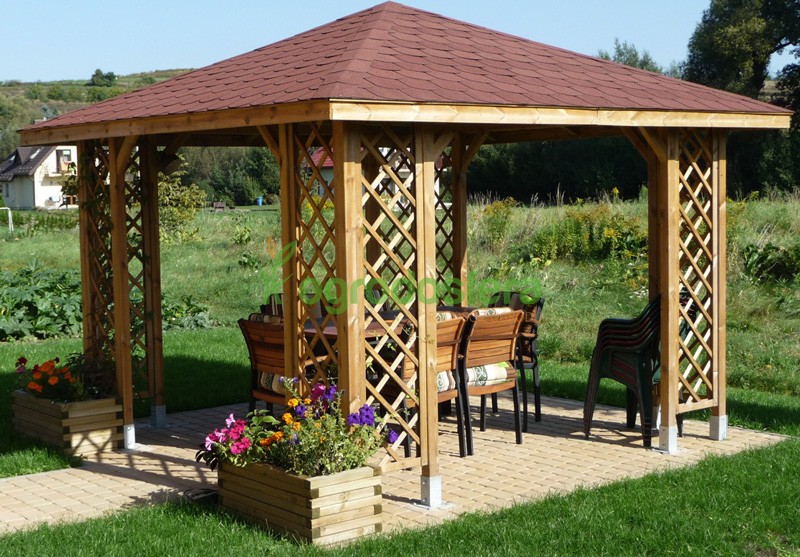 Stół z siedziskami – wyposażenie altany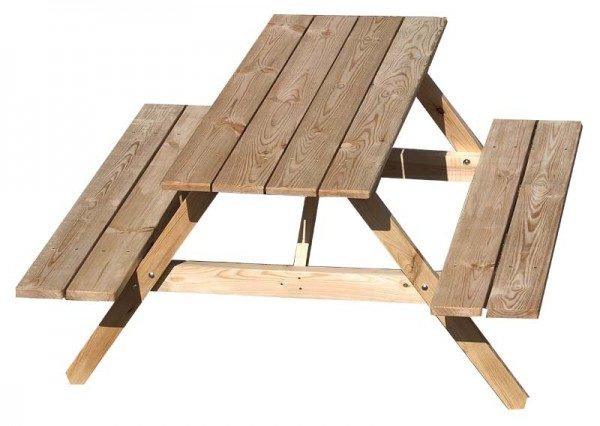 